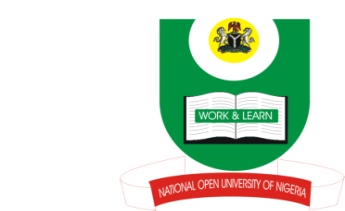 NATIONAL OPEN UNIVERSITY OF NIGERIA14-16 AHMADU BELLO WAY, VICTORIA ISLAND, LAGOSSCHOOL OF ARTS AND SOCIAL SCIENCESJUNE/JULY 2013 EXAMINATIONCOURSE CODE: CTH 713COURSE TITLE: CRITICAL INTRODUCTION TO THE OLD TESTAMENTTIME ALLOWED: 2HRSINSTRUCTIONS: INSTRUCTION: ANSWER QUESTION ONE AND ANY OTHER TWO IN SECTION B. (SECTION A CARRIES 30 MARKS, WHILE SECTION B CARRIES 20 MARKS EACH)SECTION AHow did the canon of the Old Testament evolve? SECTION BDescribe briefly the role of poetry in the Old Testament era.Critically introduce Exodus emphasizing the following: (a) Title (b) Author (c) Date (d) Route  Do a critical introduction of JoshuaIdentify the various individual that played roles and the roles they played in the classification of minor prophets